What is Cancer?Neoplasia:  new, uncontrolled cell growthNORMAL CELL PROLIFERATION:during fetal, childhood, and adolescent growthin tissues requiring rapid cell turnover (blood cells, skin, GI epithelial cells)during tissue repair or regeneration synthesis of sperm cellsNormal Cell Division is regulated by:growth promoting factorsspace (contact inhibition)growth inhibiting factors (apoptosis regulating genes if DNA is damaged)limited lifespan - programmed death of aged, damaged, or excess cellsCANCER CELLS LOOK DIFFERENT THAN NORMAL CELLS: 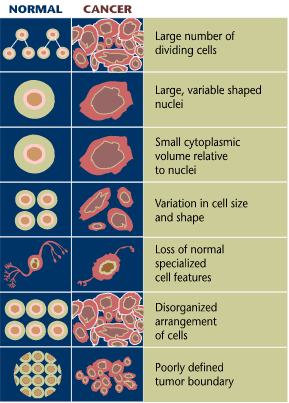 UndifferentiatedAbnormal nuclei:enlarged, may contain abnormal number of chromosomes. Chromosomes may be mutated (duplicated/deleted, extra copies of certain genes) 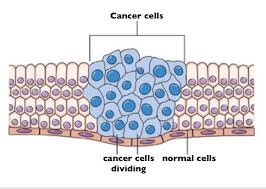 CANCER CELLS BEHAVE DIFFERENTLY THAN NORMAL CELLS:Tumours are classified in two ways:Clinical classification (features and outcome)benign malignantHistologic classificationnamed according to the tissue and cell type from which they arise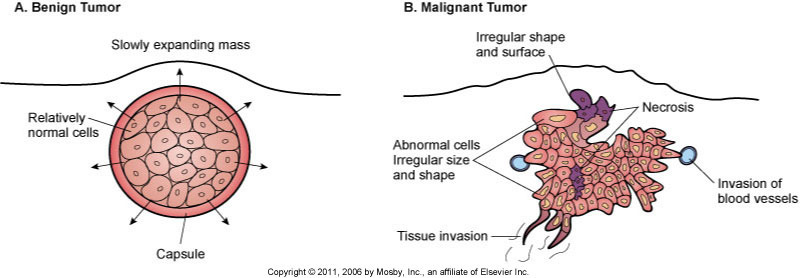 Difference between Benign and Malignant:Naming:  5 Main Categories named for site of origin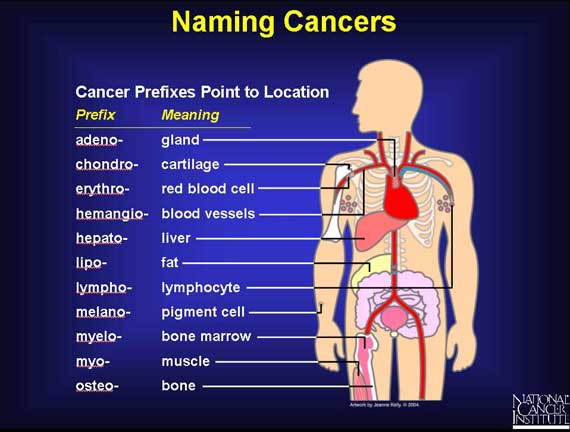 Carcinoma – begins in tissues that line or cover internal organs. Adenocarcinoma - glandular structures in epithelial tissue.Sarcoma – begins in the connective or supportive tissues such as bone, cartilage, fat, muscle, or blood vesselsLeukemia – starts in blood forming tissue eg.  bone marrowLymphoma and myeloma – begin in the cells of the immune system (lymphatic tissue)lung cancer that has spread to the brain is called metastatic lung cancer, Carcinoma in situ – in place of origin- has not spread. GENETICS OF CANCERCancer is Caused by Cumulative Gene Mutations:inherited or spontaneous/acquired  (caused by repeated exposure mutagens):errors in DNA replication (mutated genes assoc with cancer)External Factors: Smoking Diet - high fat, low fibre diet, lacking in fruits and veg (antioxidants)excessive alcohol consumptionRadiation – UV, X-rays, leukemia in Hiroshima and Nagasakithyroid cancer after the Chernobyl nuclear disaster Chemicals from occupational hazards (asbestos –>lung and colon cancer)Viruses (HPV, Hep B)GENES ASSOCIATED WITH CANCER:DNA repair genes -  become damaged/mutated no repair  damage DNA replicated, mutations may not be repaired and will build up. 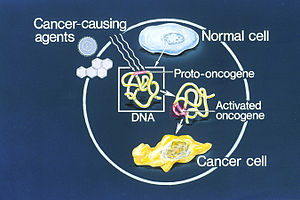 Proto-oncogenes  - Code for growth factors, or signalling proteins (promote growth)stimulate cell division or inhibit apoptosis. Normally inactiveWhen Activated by mutagen become oncogenes. (activated)  accelerate growthTumor suppressors inhibit cell division trigger apoptosis. Mutated  become inactivated uncontrolled growthNearly 50% of all cancers are thought to involve a damaged or missing tumour suppressor gene. TP53, a tumour suppressor gene that triggers cell death, is commonly damaged or missing in many types of cancer.HOW DOES CANCER SPREAD? 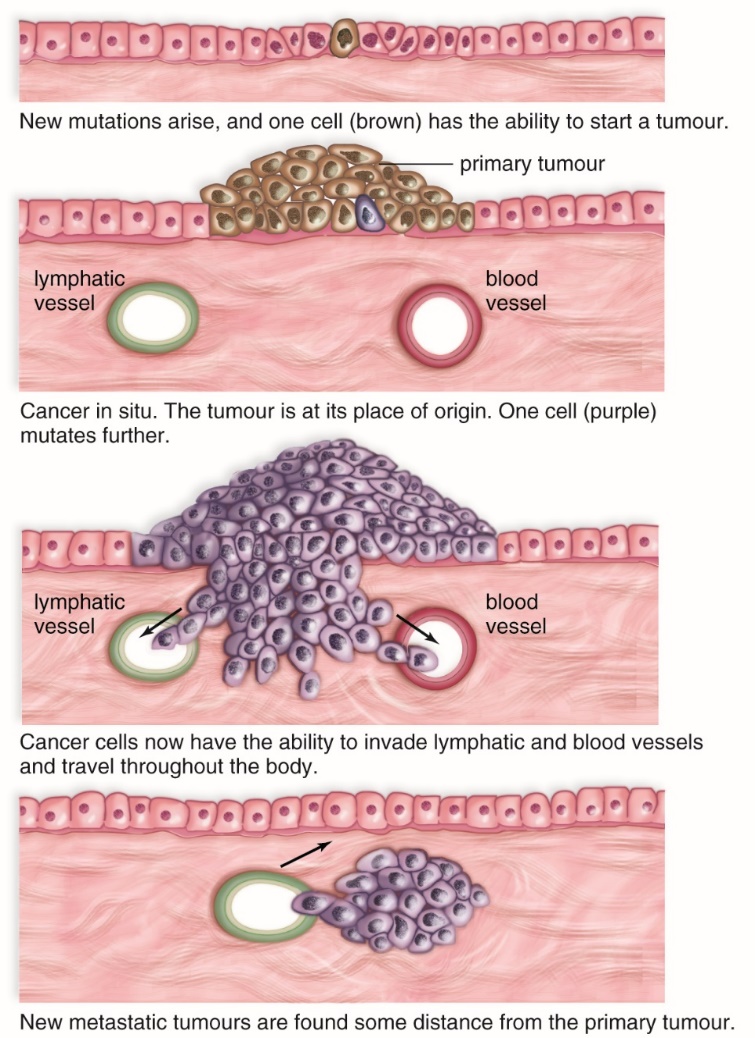 Invasion- tumor grows into surrounding tissueMetastasis- Degrade basement membrane, invade underlying tissue, break away from the tumour, enter the bloodstream or lymphatic system and travel to a new location in the body.(Basement membrane is thin, fibrous, extracellular matrix separating epithelium from connective tissue.)STAGING based on location, size, number, spread to nearby lymph nodes. TNM classification: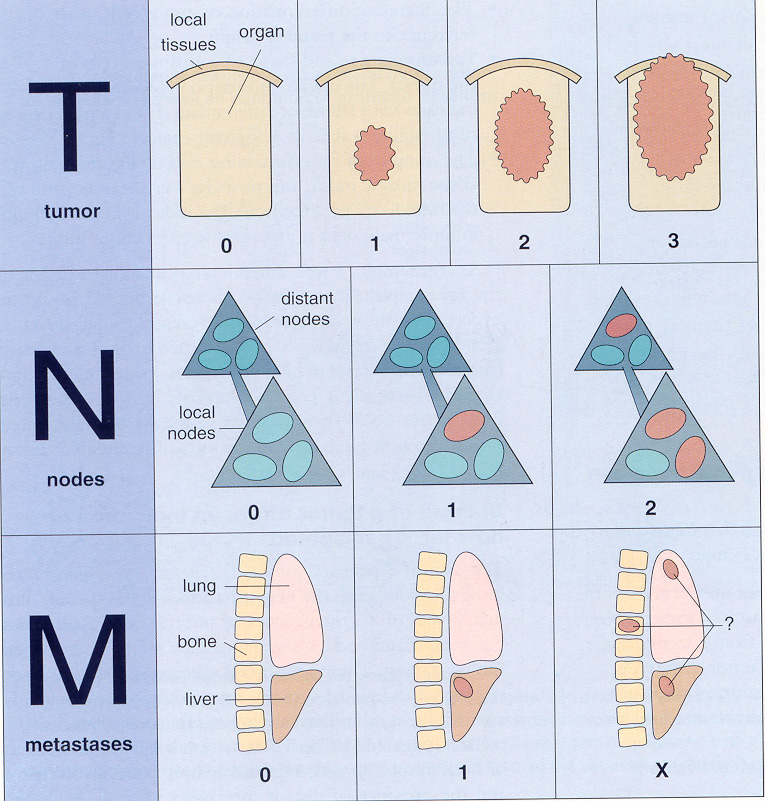 T = tumour size and local invasion;             T0 = carcinoma in situ (no local invasion), T1-T4 increasing in sizeN = regional lymph node involvement.    N0 = no nodes, N1-N3 in increasing number of nodesM = distant metastases;                M0 = no metastasis, M1 = metastasis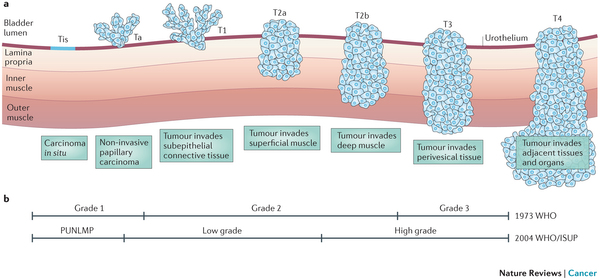 GRADING: degree of differentiation in the tumour cells (1,2,3,4)Grade 1: cells and the organization appear close to normal, grow and spread slowly. Grade 3 and Grade 4: tumors do not look like normal cells or surrounding tissue (less differentiated), grow rapidly and spread faster (more aggressive) than tumors with a lower grade.Grading an Unspecified tumor:GX: Grade cannot be assessed (undetermined grade)G1: Well differentiated (low grade)G2: Moderately differentiated (intermediate grade)G3: Poorly differentiated (high grade)G4: undifferentiated (high grade)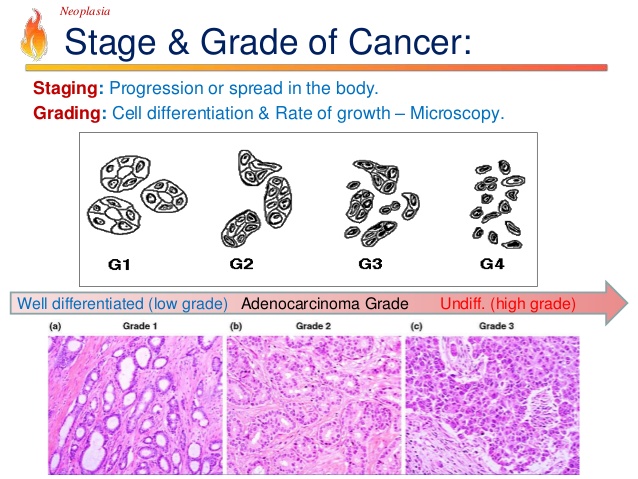 CANCER DEVELOPMENT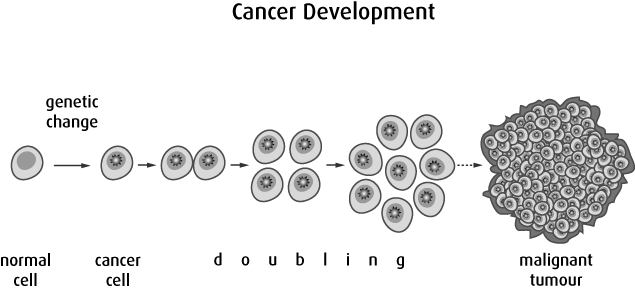 Initiation: Mutations/Failed repairs/Carcinogens (initiators)a. Activate oncogenes: Mutation of proto oncogenes can cause them to become oncogenes  uncontrolled cell divisionb. Inactivate Tumor Suppressor genes   active cell divisionPromotion: Further and repeated damage may be caused by hormones / drugs (promoters). Abnormal cells actively divideProgression (transformation of normal cell causes it to behave, grow and function quite differently and turn into a cancer cell. AngiogenesisMetastasis – when tumor becomes malignant, cancer cells break away from tumour and travel via lymphatic system to other areas of body to form a secondary tumour.PROGNOSIS (Probably Outcome) depends on:Invasion of surrounding tissueLymph node involvementMetastasisWARNING SIGNS OF CANCER: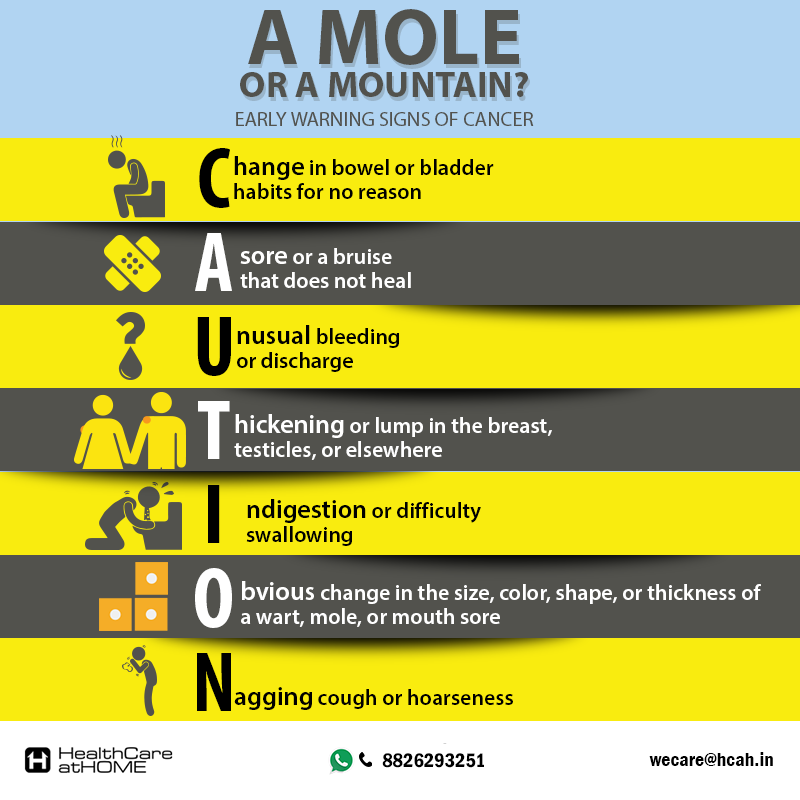 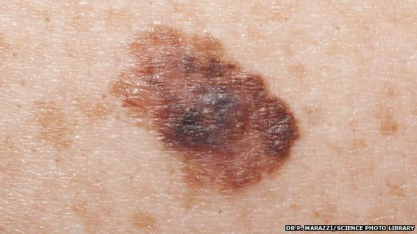                           A – assymetry                                     B – border irregularity                                      C – colour                                     D – diameterDETECTION monthly breast self-examinations and regular mammography and Pap tests regular self-examination of the testes for young men, older men: examination of the prostate gland ColonoscopyTREATMENTsurgery (localized)chemotherapy (system-wide)radiation therapy (localized) (X rays and gamma rays)therapeutic vaccines (agents that stimulate the immune system to attack cancerous cells)Drug therapy - inhibits certain kinase receptors that become hyperactive in cancer cells, resulting in the cells' rapid reproductionCHARACTERISTICS OF CANCERAbnormal Cell morphologyLack of Contact InhibitionGrowth in absence of growth signals:Insensitivity to growth inhibitorsAvoid detectionEvade apoptosis Limitless replicative potential- Activate telomerase Stimulate angiogenesisTissue invasion and metastasisRETROVIRUSES AND CANCER Retrovirus RNA copied into DNA which then is inserted into host genome.4 ways viral DNA can cause cancer: Virus could carry oncogene directlyViral DNA causes a normal host gene to translocate elsewhereViral DNA causes over expression of a gene causing overproduction of a proteinViral DNA causes normal gene to mutate or change so it no longer functionsGleason 1-5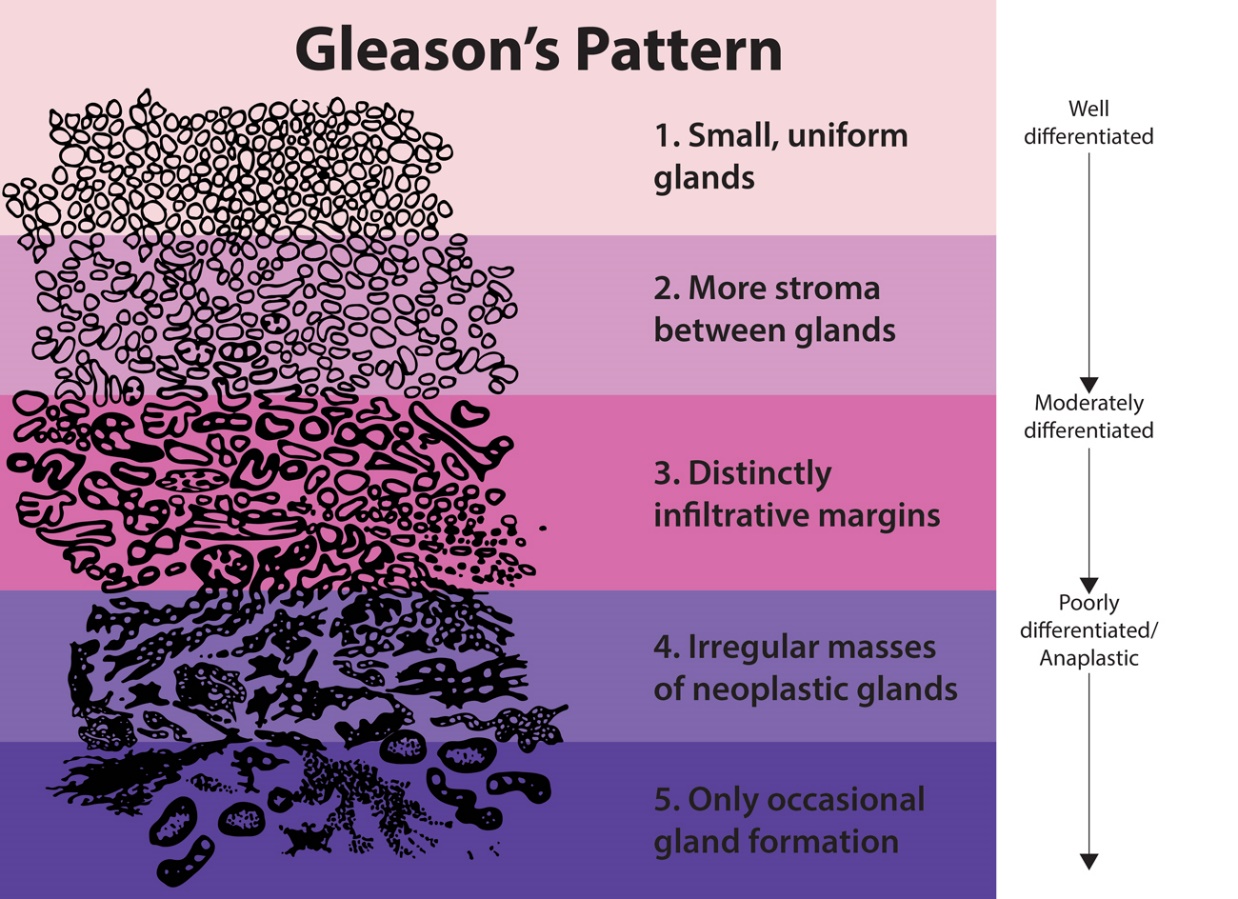 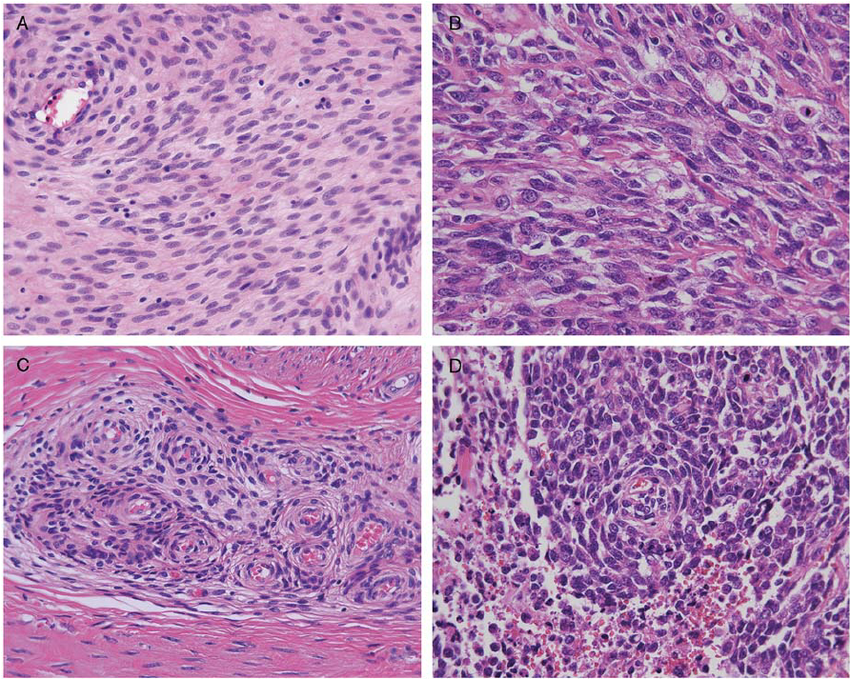 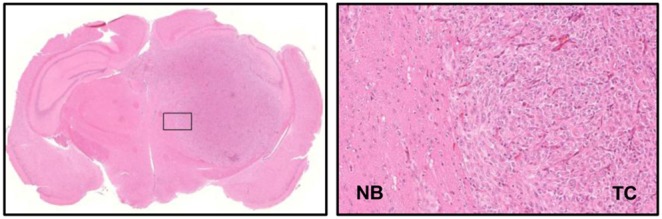 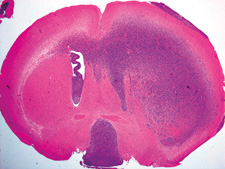 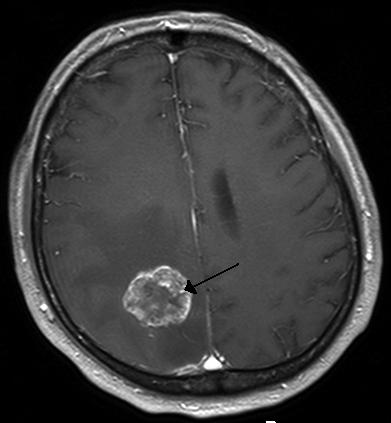 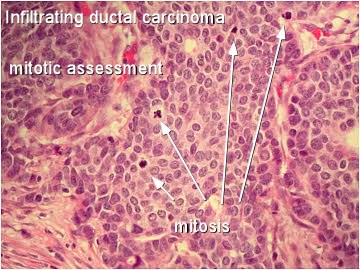 Incidence and mortalityIncidence is the total number of new cases of cancer. Mortality is the number of deaths due to cancer. An estimated 202,400 new cases of cancer and 78,800 deaths from cancer will occur in Canada in 2016. (does not include non-melanoma skin cancer cases.)n(2016 pop is 36.4 million)Cancer is the leading cause of death in Canada and is responsible for 30% of all deaths.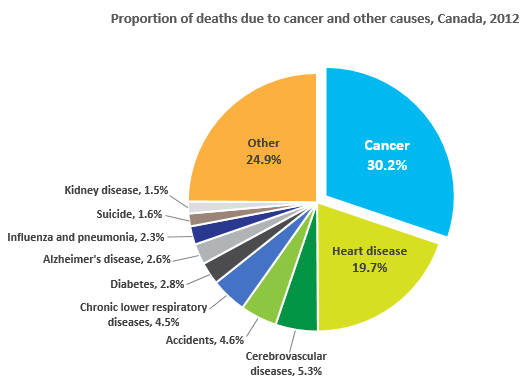 
Read more: http://www.cancer.ca/en/cancer-information/cancer-101/cancer-statistics-at-a-glance/?region=on#ixzz4TfsB5941NormalCancerrequire positive signals from growth factors or signalling proteins obey inhibitory signals, may undergo apoptosis if DNA is damagedHave limited life span (telomeres)Stay in one placeContact inhibition:        Adhere to neighbours,        Stop dividingDifferentiate to perform a specific function Reduced need for stimulatory growth factors no longer respond to inhibitory growth factorscan keep dividing (produce telomerase)don’t stick together very well and can spread to other parts of the body metastasisLack contact inhibition - will pile on top of each other. do not perform any function like surrounding tissueAngiogenesis- release growth factors causing neighbouring vessels to branch into cancerous tissuebenignmalignantMorphology(appearance)encapsulated by connective tissue –defined borderclearly separated from surrounding tissuecells are well-differentiatedresemble the tissue of originuniform in size and shapenot encapsulatedlack sharp borders cells are poorly differentiated (anaplasia)do not resemble cells of origincells and nuclei are variable in size and shape Functionalslower growingstay in one place(do not metastasize)usually not life-threatening.Faster growinginvade nearby tissues can spread to other parts of the body (metastasis).Potential for causing death